МУНИЦИПАЛЬНЫЙ ЭТАПВСЕРОССИЙСКОЙ ОЛИМПИАДЫ ШКОЛЬНИКОВПО МАТЕМАТИКЕ2017/2018 учебного года7 класс№1. Решите числовой ребус№2. Теплоход проходит путь от А до В по течению за 3 часа, а возвращается обратно за 4 часа. За какое время путь от А до В преодолеет плот?№3. Отец и сын решили перемерить шагами расстояние между двумя деревьями, для чего отошли одновременно от одного и того же дерева. Длина шага отца – 70 см, сына – 56 см. Найти расстояние между этими деревьями, если известно, что следы их совпали 10 раз.№4. Разрежьте букву Е, изображенную на рис. 1, на пять частей и сложите из них квадрат. Части переворачивать обратной стороной не разрешается.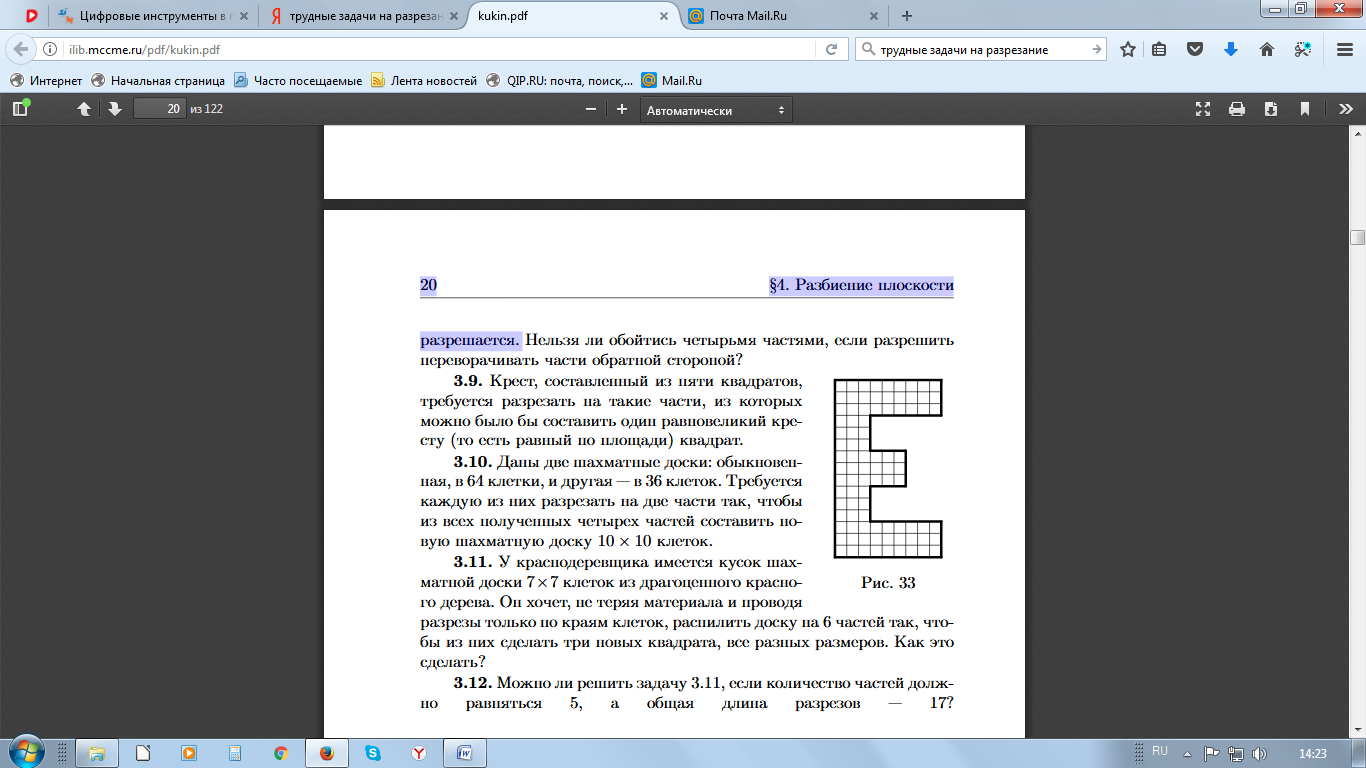        рис.1№5. На выпускном балу каждый юноша танцевал по крайней мере с одной девушкой, но никто из юношей не танцевал со всеми девушками, а каждая девушка танцевала по крайней мере с одним юношей, но никто из девушек не танцевал со всеми юношами. Докажите, что среди присутствовавших на балу можно найти двух юношей и двух девушек так, что каждый из двух юношей танцевал лишь с одной из двух девушек, а каждая из этих двух девушек танцевала лишь с одним из этих двух юношей.2*9х***5*+*******06